 ROMÂNIA                                 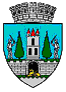 JUDEŢUL SATU MARE           CONSILIUL LOCAL AL MUNICIPIULUI SATU MARENr. 43810/05.08.2022PROIECTHOTĂRÂREA NR. ................./................. privind acordarea cu titlu gratuit a dreptului de uz şi servitute, către Distribuție Energie Electrică România - Sucursala Satu Mare, asupra unor terenuri din municipiul Satu Mare, str. Aurel Vlaicu Consiliul Local al Municipiului Satu Mare întrunit în ședința ordinară din data de 25.08.2022,     Având în vedere adresa înaintată de către Societatea Distribuție Energie Electrică România - Sucursala Satu Mare cu nr. 193692/02.08.2022, înregistrată la Primăria Municipiului Satu Mare sub nr. 43318/03.08.2022 și a Certificatului de Urbanism nr. 238/12.04.2021,   Analizând proiectul de hotărâre înregistrat sub nr. _________/_______, referatul de aprobare al inițiatorului înregistrat sub nr. 43811/05.08.2022, raportul de specialitate al Serviciului Patrimoniu Concesionări Închirieri înregistrat sub                nr. 43813/05.08.2022, raportul Serviciului Juridic înregistrat sub nr. 45831/18.08.2022 și avizele comisiilor de specialitate ale Consiliului Local  Satu Mare,    Luând în considerare prevederile art. 749, art. 755-756 din Legea nr. 287/2009 privind Codul Civil, republicată cu modificările și completările ulterioare, art.12 alin. (2) lit. a) şi lit. c) coroborate cu cele ale alin. (3) şi alin. (4), art. 14 și art. 109-113 din Legea energiei electrice şi a gazelor naturale nr. 123/2012,  cu modificările și completările ulterioare,             Ținând seama de prevederile Legii privind normele de tehnică legislativă pentru elaborarea actelor normative nr. 24/2000, republicată, cu modificările şi completările ulterioare,             În temeiul prevederilor art. 129 alin. (2) lit. c) coroborat cu alin. (6) lit a), ale art. 139 alin. (3) lit. g), precum şi ale art. 196 alin. (1) lit. a) din O.U.G.                    nr. 57/2019 privind Codul Administrativ cu modificările şi completările ulterioare,     Consiliul Local al Municipiului Satu Mare adoptă prezenta: HOTĂRÂRE            Art.1. Se acordă către Societatea Distribuție Energie Electrică România - Sucursala Satu Mare dreptul de uz și servitute asupra unei suprafețe de 0,30 mp teren, ocupat de 2 bucăți firide de racord rețea amplasate în două locații diferite pe str. Aurel Vlaicu, respectiv câte 0,15 mp pentru fiecare firidă, în vederea realizării proiectului ,,Extindere rețea electrică de distribuție în localitatea Satu Mare, str. Aurel Vlaicu nr.94,96,98 “, conform planului de situație care constituie Anexă la prezenta hotărâre,            Art. 2. Exercitarea dreptului de uz şi servitute asupra terenului identificat la articolul precedent, se realizează cu titlu gratuit pe durata de existență a instalațiilor.            Art. 3. Se acordă cu titlu gratuit dreptul de uz pe perioada desfăşurării lucrărilor de realizare a reţelei electrice de interes public, către Societatea Distribuţie Energie Electrică România - Sucursala Satu Mare asupra suprafeţei de 120 mp., respectiv pe o lungime de 150 m, reprezentând domeniul public, strada Aurel Vlaicu - zona verde, conform planului anexat.             Art. 4. Cu ducerea la îndeplinire a prezentei hotărâri se încredințează Viceprimarul municipiului Satu Mare şi Serviciul Patrimoniu, Concesionări, Închirieri.           Art. 5. Prezenta hotărâre se comunică, prin intermediul secretarului general al Municipiului Satu Mare în termenul prevăzut de lege, Primarului municipiului  Satu Mare, Instituției Prefectului - Județul Satu Mare, Serviciului Patrimoniu, Concesionări, Închirieri, și Societății Distribuție Energie Electrică România - Sucursala Satu Mare.                 Inițiator PROIECT,                                Primar                                                 Kereskényi Gábor			                                                       Avizat                    Secretar general,  Mihaela Maria RacolțaRed/TehnFaur Mihaela/2 ex